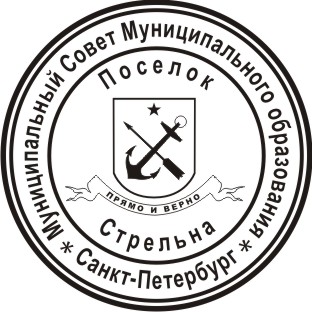 МЕСТНАЯ АДМИНИСТРАЦИЯМУНИЦИПАЛЬНОГО ОБРАЗОВАНИЯ ПОСЕЛОК СТРЕЛЬНАРАСПОРЯЖЕНИЕОб утверждении Плана мероприятий,  направленных на реализацию вопроса местного значения «Осуществление защиты прав потребителей» на 2022 годВ соответствии с Уставом внутригородского муниципального образования города федерального значения Санкт-Петербурга поселок СтрельнаУтвердить План мероприятий,  направленных на реализацию вопроса местного значения «Осуществление защиты прав потребителей» на 2022 год согласно приложению к настоящему распоряжению. Контроль за исполнением настоящего распоряжения оставляю за собой.Настоящее распоряжение вступает в силу с момента его принятия.Глава местной администрации 							И.А. КлимачеваУтвержденРаспоряжением Местной администрации Муниципального образования поселок Стрельна от _02.12.2021_ № _143_ПЛАН МЕРОПРИЯТИЙ,направленных на реализацию вопроса местного значения«Осуществление защиты прав потребителей»,на 2022 год_02.12.2021_	поселок Стрельна№_143№ п/пНаименование мероприятияСрок исполненияОтветственный исполнительОбъем финансирования, руб.Организационные мероприятияОрганизационные мероприятияОрганизационные мероприятияОрганизационные мероприятияОрганизационные мероприятия1.1Взаимодействие с территориальными структурными подразделениями федеральных органов исполнительной власти, в чью компетенцию входят вопросы защиты прав потребителей, исполнительными органами государственной власти Санкт-Петербурга, контрольно-надзорными органами, общественными объединениями и ассоциациями потребителейПостоянноГлавный специалист-юрисконсульт Местной администрации Муниципального образования поселок СтрельнаБез финансирования1.2Участие в работе координационных советов по защите прав потребителейПо мере необходимостиГлавный специалист-юрисконсульт Местной администрации Муниципального образования поселок СтрельнаБез финансирования1.3Участие в проведении совместных проверок хозяйствующих субъектов по соблюдению законодательства о защите прав потребителейПо мере необходимостиГлавный специалист-юрисконсульт Местной администрации Муниципального образования поселок СтрельнаБез финансирования1.4Подготовка проектов муниципальных правовых актов по вопросам защиты прав потребителейВ соответствии с Планом нормотворчестваГлавный специалист-юрисконсульт Местной администрации Муниципального образования поселок СтрельнаБез финансирования1.5Утверждение плана мероприятий, направленных на реализацию вопроса местного значенияДекабрь 2022Главный специалист-юрисконсульт Местной администрации Муниципального образования поселок СтрельнаБез финансированияМероприятия по реализации вопроса местного значения Мероприятия по реализации вопроса местного значения Мероприятия по реализации вопроса местного значения Мероприятия по реализации вопроса местного значения 2.1Рассмотрение письменных и устных обращений и заявлений потребителей:- разъяснение потребителям их прав;- помощь в составлении претензий к хозяйствующим субъекта по выявленным фактам нарушений законодательства о защите прав потребителей;- помощь потребителям в составлении исковых заявлений в судПо мере поступленияГлавный специалист-юрисконсульт Местной администрации Муниципального образования поселок СтрельнаБез финансирования2.2Консультирование потребителей по вопросам защиты прав потребителейПо мере поступления обращений гражданГлавный специалист-юрисконсульт Местной администрации Муниципального образования поселок СтрельнаБез финансирования2.3Обращение в суды в защиту прав потребителей (неопределенного круга потребителей)По мере поступления обращенийГлавный специалист-юрисконсульт Местной администрации Муниципального образования поселок СтрельнаБез финансирования2.4Извещение федеральных органов исполнительной власти, осуществляющих контроль за качеством и безопасностью товаров (работ, услуг) о выявлении ненадлежащего качества, а также опасных для жизни, здоровья, имущества потребителей и окружающей среды товаров (работ, услуг)Незамедлительно при выявлении случаев по жалобам потребителейГлавный специалист-юрисконсульт Местной администрации Муниципального образования поселок СтрельнаБез финансирования2.5Проведение мероприятий по пресечению торговли продовольственными и непродовольственными товарами в неустановленных местахЕженедельноДолжностные лица, уполномоченные на составление протоколов об административных правонарушенияхБез финансирования2.6Внесение предложений в Муниципальный Совет Муниципального образования поселок Стрельна о принятии решения об определении границ прилегающих территорий, на которых не допускается розничная продажа алкогольной продукции, в порядке, установленном Правительством Российской ФедерацииПо мере необходимостиГлавный специалист-юрисконсульт Местной администрации Муниципального образования поселок СтрельнаБез финансирования2.7Информирование организаций, осуществляющих розничную продажу алкогольной продукции, а также розничную продажу алкогольной продукции при оказании услуг общественного питания, и индивидуальных предпринимателей, осуществляющих розничную продажу пива, пивных напитков, сидра, пуаре, медовухи, а также розничную продажу пива, пивных напитков, сидра, пуаре, медовухи при оказании услуг общественного питания, о принятом муниципальном правовом акте об определении границ прилегающих территорий, на которых не допускается розничная продажа алкогольной продукции, в порядке, установленном законом Санкт-ПетербургаПо мере поступления уведомлений из уполномоченного органаСпециалисты Муниципального Совета Муниципального образования поселок СтрельнаБез финансирования2.8Публикация в газете «Вести Стрельны», на официальном сайте в информационно-телекоммуникационной сети «Интернет» по адресу: www.mo-strelna.ru, на информационных стендах  информационных материалов по вопросам защиты прав потребителей2  раза в кварталМКУ МО пос. Стрельна «Стрельна»Без финансирования2.9Информирование населения Муниципального образования поселок Стрельна о проведении Прокуратурой Петродворцового района Санкт-Петербурга, Управлением Федеральной антимонопольной службы по Санкт-Петербургу и Ленинградской области «горячих линий» по вопросам защиты прав потребителейПо мере поступления информацииМКУ МО пос. Стрельна «Стрельна»Без финансирования2.10Организация проведения семинара или других просветительских мероприятий, опросов с жителями МО пос. Стрельна по вопросу защиты прав потребителей.В течение периода 2022 годаГлавный специалист-юрисконсульт МА МО пос. Стрельна / МКУ МО пос. Стрельна «Стрельна»Без финансирования